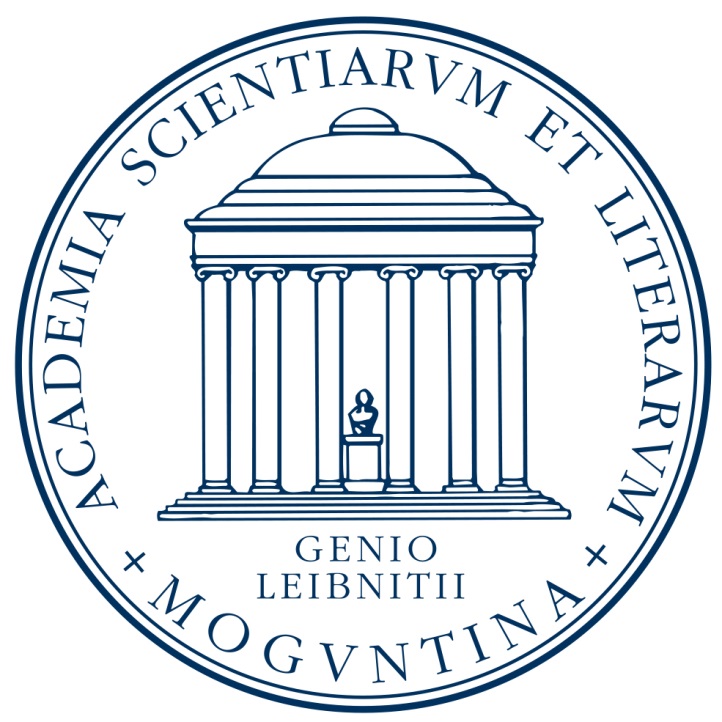 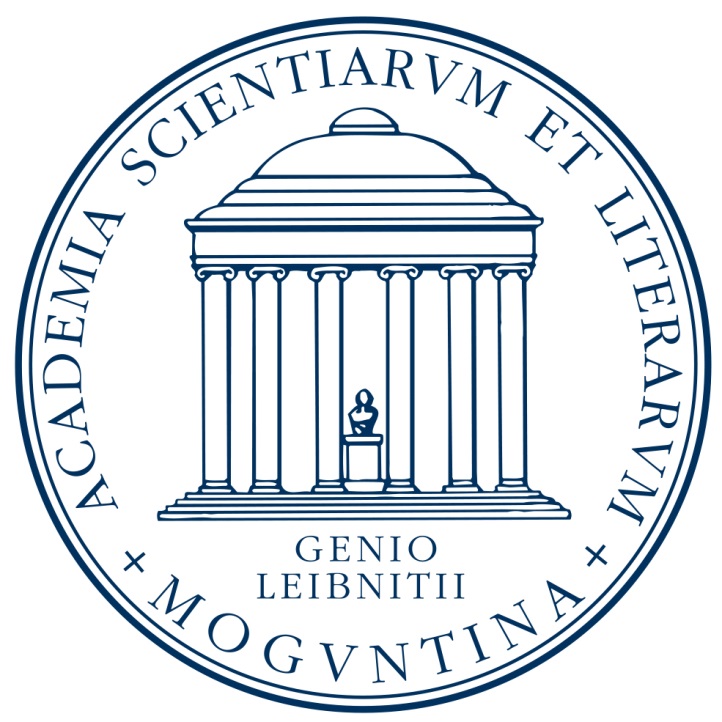 akademie der wissenschaften und der literatur | mainz[Arbeitsstelle][Name]Geschwister-Scholl-Straße 2D-55131 MainzTel. 06131/577-xxxFax 06131/577-xxxxxxxxxxx@adwmainz.dewww.adwmainz.de